Obec Uzovské Pekľany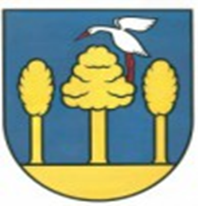 Návrh rozpočtu Obce Uzovské Pekľany na rok 2021 – 2026PríjmyVýdavkyTrieda EKSkutočné plnenie v roku 2021Skutočné plnenie v roku 2022Očakávaná skutočnosť v roku 2023Schválený rozpočet pre rok 2023Rozpočet pre rok 2024Rozpočet pre rok 2025Rozpočet pre rok 2026100- Daňové príjmy240.893,57304.100,17382.317325.259385.485385.485385.485200- Nedaňové príjmy9.557,3913.646,3224.23520.93523.93523.93523.935310- Bežné Granty a transf.403.958,74450.771,45542.669384.987517.017517.017517.017320- Kapitálové granty a transf.8.595,81000000230 – Kapitálové príjmy1.160000000400 – Príjmové finan. operácie241.702,08119.609,24110.75527.000000500 – Prijaté úvery270.000000000Príjmy RO – Základná šola36.873,0625.492,721.22930606060Príjmy spolu1.212.740,651.212.740,651.061.205758.211926.497926.497926.497600-bežné výdavky302.900,37360.396,03494.684384.712474.982474.982474.982700 – kapitálové výdavky480.244,7827.359,3277.1000000800 – finančné operácie20.00075.00027.00027.00042.00042.00042.000Výdavky RO – Základná škola404.865399.661,97462.421346.499409.515409,515409.515Výdavky spolu905.2851.175 310,991.061.205758.211926.497926.497926.497